PERSON SPECIFICATION 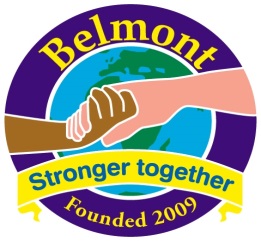 Learning and Achievement Leader with Phase Leadership responsibilityPost Title: Learning and Achievement LeaderSalary: MPS plus TLR 2b Responsible to: Headteacher, Governing Body and LAEducation and Qualifications: QTS Training relevant to primary age range Knowledge:  Essential CriteriaKnowledge of Primary curriculum/ Early Years curriculum and Pupils’ developmental LearningCurrent Ofsted  Framework Effective use of Data for individual pupil target setting, tracking and assessment for learningThe process and importance of school self-evaluationA range of learning strategies across primary educationUnderstanding of safeguardingExperience: Essential CriteriaSuccessful leadership of curriculum areaRecent a relevant successful primary experienceA demonstrable track record of having successfully raised standards of achievementDesirable CriteriaWorking with GovernorsSkills and AbilitiesCandidates should have knowledge, understanding of and commitment to raising standards of achievement through:Excellent leadership and motivational skills to effect changeBeing able to work effectively as a member of extended Leadership TeamThe ability to monitor and evaluate teaching and learning providing appropriate intervention strategies to support school improvement Able to initiate and  implement  Action Plans that are effective in raising attainment/achievement Experience of effective, challenging target settingA commitment to inclusion with high expectations for every pupil Excellent interpersonal skills Have a calm approach & positive attitude to behaviour management Strong organisational skills and administrative skills good use of ICTAble to innovate and explore new practices, strategies and approaches to maximise pupils learning potential  